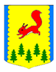 КРАСНОЯРСКИЙ КРАЙПИРОВСКИЙ МУНИЦИПАЛЬНЫЙ ОКРУГПИРОВСКИЙ ОКРУЖНОЙ СОВЕТ ДЕПУТАТОВ	РЕШЕНИЕ	30.11.2021                                   с. Пировское                                              № 16-192рОб утверждении штатнойчисленности контрольно-счетного органа Пировскогомуниципального округа В соответствии с Бюджетным кодексом Российской Федерации, Федеральным законом от 06.10.2003 № 131-ФЗ «Об общих принципах организации местного самоуправления в Российской Федерации», Федеральным законом от 07.02.2011 года, № 6-ФЗ «Об общих принципах организации и деятельности контрольно-счетных органов субъектов Российской Федерации и муниципальных образований», Решением Пировского окружного Совета депутатов от 30.09.2021 № 14-163р, «Об утверждении Положения о контрольно-счетном органе Пировского муниципального округа», Уставом Пировского муниципального округа, Пировский окружной Совет депутатов, РЕШИЛ:1. Утвердить штатную численность контрольно-счетного органа Пировского муниципального округа в количестве двух единиц, с учетом необходимости выполнения возложенных законодательством полномочий, обеспечения организационной и функциональной независимости.2.Председателю контрольно-счетного органа Пировского муниципального округа Коробейниковой Т.А., исходя из полномочий утвердить структуру и штатное расписание.3.  Контроль за исполнением настоящего постановления оставляю за собой.4. Решение вступает в силу после официального опубликования в районной газете «Заря и распространяется на правоотношения, возникшие с 30.09.2021 года.Председатель Пировского окружного Совета депутатов___________Г.И. Костыгина                         Глава Пировского                          муниципального округа                         ____________А.И. Евсеев             